POIANA BRASOVVila Cristalfrost 3*Tarife cazare (fără masă)Micul dejun in valoare de 30 lei/pers/zi, nu este inclus in tarif, se solicita la cazare.LEGENDA  :Tarifele  pentru camera dubla includ servicii pentru 2 persoane adulte.Tarifele pentru camera deluxe si camera cu fotoliu extensibil includ servicii de cazare pentru 2 persoane .A 3-a persoana achita 50% dintr-un loc de cazare.Copiii cu varsta  de pana  la 5 ani neimpliniti beneficiaza de gratuitate la cazare si masa.Copii de la varsta de 5 – 14 ani neimpliniti beneficiaza de 50% reducere la serviciile de masa.Pentru copiii cu varsta intre 5 – 14 ani neimpliniti se achita 40 lei/ noapte, fara pat suplimentar.                          CHECK IN - ORA 18.00       CHECK OUT - ORA 12.00VILA CRISTALFROST ***  din Poiana Brasov, amplasata  in imediata vecinatate a hotelurilor Alpin si Ciucas, vis-a-vis de hotelul Piatra Mare,  la doar cateva minute de patinoar si de telegondola Postavarul Expres, de partia Bradul si de binecunoscutele restaurante Vanatorul si Coliba Haiducilor,  ofera oaspetilor  sai o frumoasa panorama asupra varfului Postavarul si a partiilor de schi.VILA CRISTALFROST *** pune la dispozitia oaspetilor sai, intr-o ambianta calda si primitoare, 16 camere duble, spatioase,  dotate modern, precum si parcare privata gratuita.PERIOADALei/cameră/noapteCAMERA MATRIMONIALA CAMERADUBLA DE LUXECAMERA DUBLA CU FOTOLIU07.01 - 17.02.231286286Festival  Winterfest18.02 - 21.02.28639639622.02 - 02.05.19324824803.05 - 20.06.17622022021.06 - 25.11.19823123126.11 - 22.12.26429729723.12 - 28.12.Min 3 nopti + 2 MD inclus35238538529.12 - 08.01.2022Min 4 nopti + 2 MD inclus682715715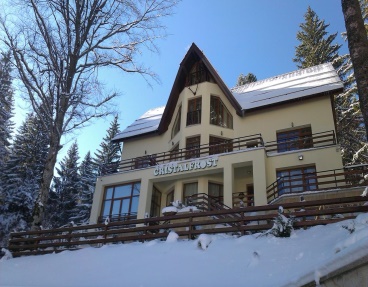 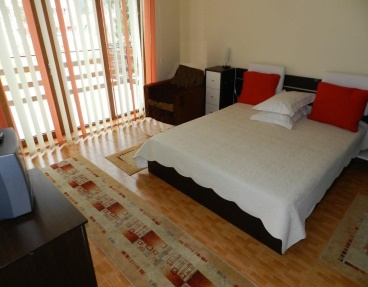 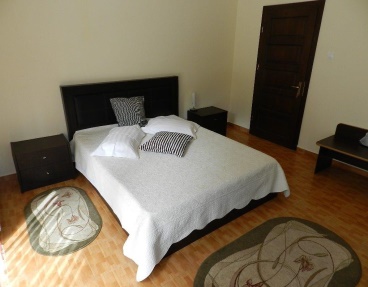 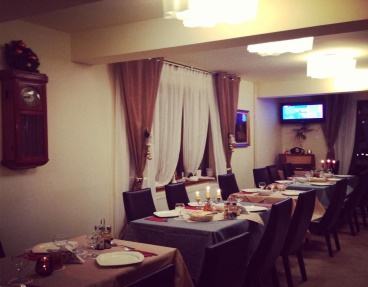 